About the CourseFounded in 1912, The Country Club of Jackson is a 27 hole private facility located in Jackson, MS with 1,100 members. The course hosts the PGA tour event Sanderson Farms Championship annually and has hosted many high level amateur events in the past few years such as the State Amateur and the Southern Junior Amateur.  The course went through a major renovation in 2008 by John Fought. The greens, which were the focus of the renovation, are Champion Bermuda grass and according to players consistently rank on top of the PGA tour. CCJ’s practice facilities include a full range with three tees, chipping complex with three greens, a teaching facility, as well as a massive 19,000 sqft putting green. The areas in play on the course are predominately covered with 419 Bermuda grass except for a few areas of Zeon zoysia and tall fescue located in heavily shaded areas. The Country Club also sports a 15,000 croquet court which is Tifeagle Bermuda grass and won court of the year in 2016. Aside from the golf course, The Country Club has  a 40,000 sqft club house which includes 4 restaurants. The club has a Olympic style pool, golf pro shop, archery range, walking trails, 12 tennis courts, 4 pickle ball courts and as mentioned before a championship quality croquet court.  About the JobWe are currently in search for an assistant superintendent that could begin work immediately. Salary will be commensurate with experience but will be to the national standard. Our staff consists of 22 full time crew members, head mechanic, three assistant superintendents, and our head superintendent Stanley Reedy. We have 25,000 sqft of maintenance buildings that were renovated in 2016. Our equipment is mixture of Toro and Jacobsen except for a few exceptions. The assistant superintendent will be expected to but not limited to:Supervising and helping in the daily setup of the golf course Calibration of spraying equipment and spreadersAssisting in repairs to the Toro irrigation systemSupervising daily up keep of equipment with our mechanicsBeing involved and helping plan out different cultural practices to the golf courseSupervising or applying fertilizer, herbicides, pesticides, and fungicides granularly and by sprayingSupervision of the maintenance crewManagement of all agronomic aspects of the 300 acre facility RequirementsJob applicants are required to have at least 2 year’s experience. A two to four year turf degree is highly preferred but not required. Experience in fertilizer/pesticide application as well as irrigation is a plus. Candidates need to be hard working, self-motivated, and be willing to put in the time and effort to help maintain the course to the highest golfing standards. The candidate will be required to obtain a Mississippi Pesticide License. Benefits of the JobFree housing and utilities for one year a $15,000 benefit.Health, Dental, Life, short and long term Disability and Vision InsurancePaid Local and National Chapter dues401KUniform will be provided out of the pro shopFree Meals (Lunch provided)Gaining knowledge from an extremely experienced staffGolfing privileges   Pro Shop DiscountMore Information on the CourseFor a course flyover and tournament highlights go to the Sanderson Farms Champioship YouTube page at the following url:https://www.youtube.com/user/SFChampionshipPlease send cover letters resumes or additional questions to the following email address stanley@ccjackson.com  Stanley ReedyGolf Course SuperintendentThe Country Club of Jackson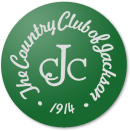 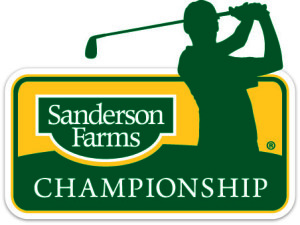 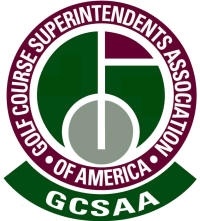 